Alliance for the Mentally Ill of Oakland CountyMembership ApplicationYES! I want to join AMI of Oakland County. Enclosed are my dues for one year (Select one)Individual/Family ($35) _____ Limited income ($3) ______Contributor ($50) _____ Sustaining ($100) _____ Patron ($250) _____ Sponsor ($500) _____Additional donation, if any $_____ Total Contribution $______NAME: ____________________________________________________

ADDRESS: ____________________________________________________

CITY ____________________________________ 

STATE ______ ZIP ___________

TELEPHONE (home) _______________________ 

EMAIL _______________________ Make checks payable to The Alliance for the Mentally Ill of Oakland County. Mail to: 

AMI of Oakland County Membership, 
29548 Southfield Road, Suite 101 
Southfield, MI 48076 All donations are tax-deductible. Call (248) 203-1998 for additional information.Thank you for your support 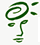 